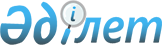 Об утверждении Положения о Государственной премии Республики Казахстан в области литературы, искусства и архитектуры и Положения о Комитете по Государственным премиям Республики Казахстан в области литературы, искусства и архитектуры при Кабинете Министров Республики Казахстан
					
			Утративший силу
			
			
		
					Постановление Кабинета Министров Республики Казахстан от 8 октября 1992 года N 841. Утратило силу - постановлением Правительства РК от 30 июля 1996 г. N 949 ~P960949

      Кабинет Министров Республики Казахстан ПОСТАНОВЛЯЕТ: 

      1. Утвердить прилагаемые Положения о Государственной премии Республики Казахстан в области литературы, искусства и архитектуры и Положения о Комитете по Государственным премиям Республики Казахстан в области литературы, искусства и архитектуры при Кабинете Министров Республики Казахстан. 

      2. Считать утратившим силу постановление ЦК Компартии Казахстана и Совета Министров Казахской ССР от 10 ноября 1989 года N 347 "Об утверждении положений о Государственных премиях Казахской ССР в области науки и техники, литературы, искусства и архитектуры и положений о Комитетах по Государственным премиям Казахской ССР при Совете Министров Казахской ССР". 



 

                Премьер-министр 

              Республики Казахстан 

 

                                    УТВЕРЖДЕНО                         постановлением Кабинета Министров                               Республики Казахстан                           от 8 октября 1992 года N 841 



 

                        П О Л О Ж Е Н И Е 

         о Государственной премии Республики Казахстан 

         в области литературы, искусства и архитектуры 



 

      1. Государственные премии Республики Казахстан в области литературы, искусства и архитектуры (в дальнейшем именуется "Государственная премия") присуждаются за произведения в области литературы, искусства и архитектуры, получившие общественное, профессиональное признание и экспертную оценку как ценное достояние духовного и культурного богатства Республики Казахстан, представляющие передовые достижения казахской и мировой цивилизации. 

      2. На соискание Государственной премии могут выдвигаться произведения литературы и искусства, научные труды и архитектурные сооружения, опубликованные в печати, публично исполненные и сооруженные не менее чем за год до окончания приема работ. 

      Произведения литературы, изобразительного искусства, архитектуры должны быть опубликованы, публично показаны и сооружены не более чем за пять лет, а кино- и телефильмы, театральные и телевизионные спектакли, концертные программы первично исполнены (поступившие в прокат) не более чем за три года до даты присуждения премии. 

      Не допускается выдвижение на соискание Государственной премии работ, ранее представленных на соискание Государственной премии. Одна и та же кандидатура не может представляться на Государственную премию по двум и более работам. 

      3. Государственные премии присуждаются один раз в два года к Дню Республики в количестве до пяти премий. Размер денежной части Государственной премии устанавливается Кабинетом Министров Республики Казахстан в год присуждения. При присуждении Государственной премии коллективу авторов денежная часть премии делится поровну между ними. 

      4. Объявления о порядке и сроках выдвижения работ на соискание, а также список принятых на конкурс работ с указанием авторов и выдвинувших их организаций публикуются в печати. 

      5. Порядок выдвижения произведений, их прием и отбор на открытый конкурс и принятие решений на соискание Государственных премий осуществляет Комитет по Государственным премиям Республики Казахстан в области литературы, искусства и архитектуры при Кабинете Министров Республики Казахстан (в дальнейшем именуется "Комитет"). 

      6. Правом выдвижения работ на соискание Государственных премий обладают творческие союзы, организации, их коллективы, а также другие юридические лица в соответствии с их уставами и положениями. 

      Комитетом принимаются работы, отвечающие требованиям пункта 1 настоящего Положения. 

      7. Работы, участвующие в конкурсе на соискание Государственных премий, должны обсуждаться в печати, теле- и радиопередачах, в коллективах, на заседаниях ученых, художественных, редакционно-издательских, архитектурных советов, в творческих и других общественных организациях. 

      Материалы обсуждений, отзывы, предложения и замечания направляются в Комитет и учитываются при рассмотрении конкурсных работ. 

      8. Организация просмотров спектаклей, кино- и телефильмов, выставок произведений изобразительного искусства, прослушивания концертных программ и музыкальных произведений, ознакомление с произведениями архитектуры возлагаются соответственно на Министерство культуры, Министерство печати и массовой информации, Госархстрой Республики Казахстан, концерн "Казахкино", творческие союзы совместно с Комитетом. 

      9. Коллектив соискателей, выдвигаемый на Государственную премию Республики Казахстан, должен включать лишь основных авторов, чей творческий вклад был решающим, не допускается включение в коллектив соискателей лиц только по должностному признаку. Число соискателей, как правило, не должно превышать 5 человек. 

      10. Решение о присуждении Государственных премий принимается Комитетом тайным голосованием и вступает в силу после утверждения Кабинетом Министров Республики Казахстан. Постановление Кабинета Министров Республики Казахстан о присуждении Государственных премий публикуется в печати к Дню Республики. 

      11. При наличии новых крупных достижений лауреата Государственной премии эта премия может быть присуждена ему повторно. 

      12. Лицам, удостоенным Государственных премий, присваивается звание "Лауреат Государственной премии Республики Казахстан", вручаются диплом, почетный знак (описание прилагается) и удостоверение. Премии вручаются в торжественной обстановке. 

      13. Лауреаты Государственных премий пользуются льготами в соответствии с законодательством Республики Казахстан. 

      14. Диплом и почетный знак умершего лауреата Государственной премии или награжденного посмертно оставляются или передаются его семье на память. Денежная часть премии передается по наследству в порядке, предусмотренном гражданским законодательством. 

 

                                             УТВЕРЖДЕНО                                  постановлением Кабинета Министров                                        Республики Казахстан                                   от 8 октября 1992 года N 841 



 

                           П О Л О Ж Е Н И Е 

                о Комитете по Государственным премиям 

              Республики Казахстан в области литературы, 

                      искусства и архитектуры 



 

      1. Комитет по Государственным премиям Республики Казахстан в области литературы, искусства и архитектуры при Кабинете Министров Республики Казахстан (в дальнейшем именуется "Комитет") является государственно-общественной организацией, формируется из числа наиболее авторитетных писателей, композиторов, ученых-литературоведов, художников, архитекторов, дизайнеров, искусствоведов и мастеров искусств. Персональный состав Комитета утверждается Кабинетом Министров Республики Казахстан сроком на 5 лет. Пребывание в составе Комитета допускается не более двух сроков. Список состава Комитета и информация об изменениях в нем публикуются в печати. 

      Численный состав Комитета не должен превышать 50, а его президиума - 9 человек. 

      Сноска. Внесены изменения постановлением Кабинета Министров Республики Казахстан от 22 декабря 1994 г. N 1448. 

      2. Работой Комитета руководит его президиум во главе с председателем Комитета. 

      3. Комитет в соответствии с возложенными на него обязанностями: 

      осуществляет прием и предварительное рассмотрение работ, выдвинутых на соискание Государственных премий Республики Казахстан в области литературы, искусства и архитектуры (в дальнейшем именуется "Государственная премия"), устанавливает точное соблюдение порядка их выдвижения; 

      производит отбор работ и вносит предложения об их допуске к участию в конкурсе, публикует в печати список допущенных трудов с указанием авторов и организаций, выдвинувших их, организует широкое и открытое обсуждение их работ; 

      рассматривает в обстановке творческой дискуссии, высокой требовательности и принципиальности работы, допущенные к конкурсу, изучает все материалы широкого общественного обсуждения и другие документы, поступившие в Комитет, принимает решения о присуждении премий и вносит их на утверждение в Кабинет Министров Республики Казахстан; 

      оформляет дипломы, удостоверения и почетные знаки лауреата Государственной премии. 

      4. Комитету предоставляется право: 

      образовывать секции и экспертные комиссии по отдельным отраслям литературы, искусства, архитектуры и дизайна, теории и истории художественного творчества для предварительного рассмотрения работ, выдвинутых на присуждение Государственных премий, подготовки заключений об уровне этих работ и рекомендаций по ним; 

      направлять на экспертное рассмотрение работы, выдвинутые на соискание Государственных премий, научным, творческим и государственным организациям. Привлекать к рецензированию работ, поступивших на соискание премий, специалистов в области литературы, искусства, архитектуры, теории и истории художественного творчества; 

      направлять членов Комитета, экспертов или экспертные комиссии для ознакомления на месте с театральными постановками, произведениями монументального искусства, архитектуры и другими работами, а также с творческим вкладом соискателей; 

      оплачивать в пределах установленной сметы командировочные расходы членам и экспертам Комитета, а также работу привлекаемых специалистов. 

      5. Работы, выдвинутые на соискание Государственных премий, рассматриваются Комитетом в два этапа. На первом этапе президиум Комитета отбирает работы для участия в конкурсе на соискание премий, на втором - Комитет принимает решение о присуждении премий. 

      Решения о предварительном отборе работ президиум Комитета принимает открытым голосованием простым большинством голосов. 

      Решения о присуждении государственных премий Комитетом принимаются тайным голосованием. Для присуждения Государственной премии работа должна набрать не менее 3/4 голосов от числа присутствующих на заседании членов Президиума и соответствующей секции Комитета. Заседания Президиума и соответствующей секции считаются правомочными при наличии не менее 2/3 их состава. 

      Сноска. Внесены изменения постановлением Кабинета Министров Республики Казахстан от 22 декабря 1994 г. N 1448. 

      6. В случае выдвижения на соискание Государственной премии работы члена Комитета автор ее не принимает участия в работе секций и заседаний Комитета, рассматривающих произведения, выдвинутые на соискание премий данного года. 

      7. Решения Комитета о присуждении Государственных премий представляются на утверждение Кабинету Министров Республики Казахстан, постановление Кабинета Министров Республики Казахстан публикуется в республиканской печати к Дню Республики. 

      8. Комитет имеет печать с изображением Государственного герба Республики Казахстан и со своим наименованием на казахском и русском языках. 

 

                                      ПРИЛОЖЕНИЕ                             к Положению о Государственной                              премии Республики Казахстан                            в области литературы, искусства                                     и архитектуры 



 

                         О П И С А Н И Е 

              почетного нагрудного знака лауреата 

          Государственной премии Республики Казахстан 



 

      Почетный знак лауреата Государственной премии Республики Казахстан имеет форму правильного круга диаметром 25 мм. 

      На лицевой стороне знака (на гладком фоне) размещены рельефные изображения лавровой ветви по кругу с левой стороны и казахского орнамента вверху справа. 

      Боковая поверхность основы знака полированная. На оборотной стороне знака расположена в четыре строки надпись: "Казакстан Республикасы Мемлекеттiк сыйлыгынын лауреаты" и черта, под которой расположен выбитый номер знака. 

      Знак при помощи ушка и звена соединяется с прямоугольной колодкой, покрытой синей полоской муаровой ленты шириной 12,5 мм, на которой изображен Государственный флаг Республики Казахстан. Длина колодки равна диаметру знака, ширина - половине ее длины. Колодка имеет на оборотной стороне булавку для прикрепления знака к одежде. 

      Основа почетного знака, колодка и остальные детали знака изготовляются из томпака с последующим золочением. 

 
					© 2012. РГП на ПХВ «Институт законодательства и правовой информации Республики Казахстан» Министерства юстиции Республики Казахстан
				